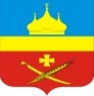 РоссияРостовская область Егорлыкский районАдминистрация Егорлыкского сельского поселенияПОСТАНОВЛЕНИЕ   15  ноября  2018 года                         165                     ст. ЕгорлыкскаяО прогнозе социально-экономического развития Егорлыкского сельского поселения на период 2019 - 2021  годаВ целях реализации основных приоритетов социально-экономического развития Егорлыкского сельского поселения на период 2019-2021 года, руководствуясь  Уставом муниципального образования «Егорлыкское сельское поселение»,постановляю:Утвердить прогноз социально-экономического развития Егорлыкского сельского поселения на период 2019-2021 года.Специалистам Администрации Егорлыкского сельского поселения руководствоваться в работе показателями прогноза социально-экономического развития Егорлыкского сельского поселения на период 2019-2021 года.Контроль за исполнением настоящего постановления оставляю за собой.Постановление вступает в силу с момента подписания.Глава Администрации Егорлыкского сельского поселения                                       И.И. ГулайПостановление вносит:сектор экономики и финансов Администрации Егорлыкского сельского поселения